富利餐飲股份有限公司 - 職場健康促進護理師(職護)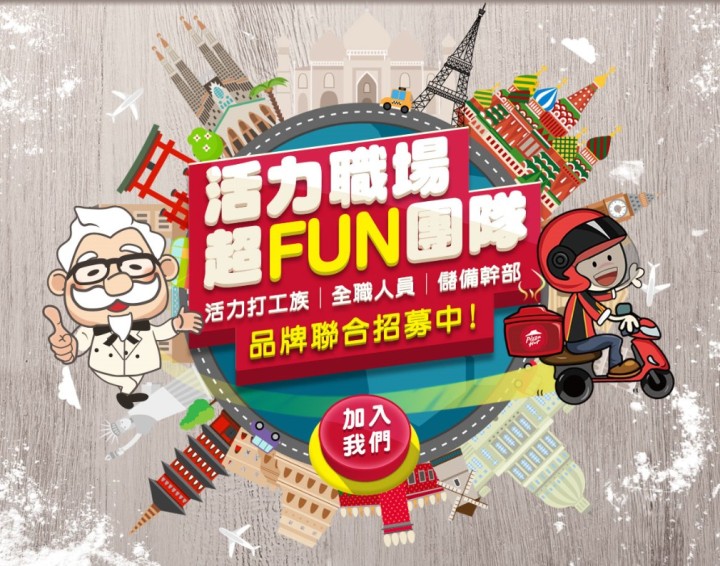 工作地點：台北市中山區建國北路一段96號9樓職務名稱：職場健康促進護理師工作性質：全職學歷要求：專科、大學 / 護理助產相關工作經歷：年資3年以上，具內/外科加護病房或急診相關經驗尤佳工作條件：•	通過勞工健康服務護理人員培訓及資格•	具護理師或護士證照 •	有耐心、溝通能力良好，積極、樂觀與有服務熱忱 工作內容：辦理員工日常健康管理業務、依勞工健康保健規則辦理與健康有關之事宜 1. 勞工之健康教育、健康促進與衛生指導之策劃及實施 2. 年度健康檢查辦理、健康檢查紀錄之分析與評估、管理與保存、異常追蹤與員工關懷 3. 辦理、推動四大健康管理計劃相關業務 4. 臨場服務管理 5. 其他主管交代事項 工作待遇：待遇面議應徵方式：請連結104人力銀行投遞履歷https://www.104.com.tw/job/?jobno=64c65&jobsource=2018indexpoc